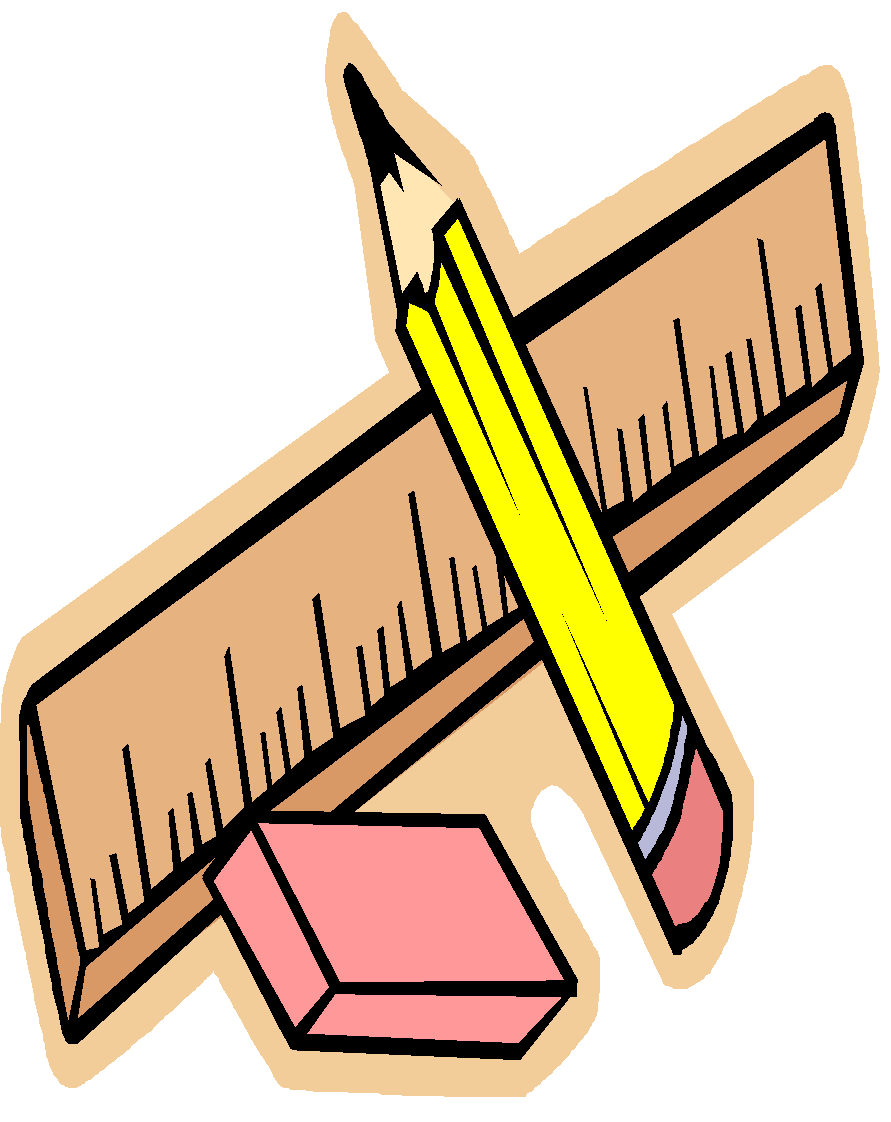 Personal Supplies (please label with student’s name):Small Book Bag (no wheels please, due to the limited space)Water Bottle 1 Composition Notebook Classroom Supplies (please do not label with student’s name):1 Box of Markers 1 Box Colored Pencils3 Total Glue Sticks 3 Packs of 12 Pencils (yellow pencils, pre sharpened preferred)3 Chunk Erasers1 Box of Tissues 1 Pack of Thin Expo Dry Erase Markers1 Box of Ziploc Plastic Bags (girls bring quart, boys bring gallon)2 rolls of Paper Towels2 containers of Clorox WipesThese items may need to be replenished throughout the year, so you may want to buy extra supplies when they’re on sale.  Thank you in advance!